Конспект занятия  по развитию речи в первой младшей группе. Дидактическая игра «Напоим куклу чаем»МБДОУ №41Воспитатель: Асукова Р.А.Занятие по развитию речи в первой младшей группе. Дидактическая игра «Напоим куклу чаем»Занятие по развитию речи. (младшая  гр.)Дидактическая игра.  «Напоим куклу Асю чаем »Воспитатель: Асукова Р.А.Задачи:Научить детей накрывать  стол к чаю, постепенно закрепляя в процессе действий названия и назначение посуды (самовар, чайник, ваза для яблок), приучать мыть посуду и ставить  на место. Воспитывать желание заботиться о кукле Аси. Побуждать высказываться об игрушках. Развивать умения выполнения действия. Закреплять желание заботиться о кукле. Прививать культурно-гигиенические навыки.Новые слова: скатерть, сахарница, ваза.Словарная работа: чашка, блюдце, чайная ложка, скатерть, сахар.Дидактический материал:    стол, скатерть, посуда                           Ход игры:Входит девочка в дагестанском костюме:- Здравствуйте, ребята.А я пришла к вам в гости.Воспитатель: Ребята, какая красивая девочка пришла к нам в гости. Как тебя зовут?  (Ася)Воспитатель: А какая она красивая и ее наряд тоже красивый! Правда ребята. Асенька, иди к нам.Ребята, а вы знаете, сегодня у нашей Асеньке день рождения. Давайте ее поздравим.Но сначала нужно накрыть праздничный стол.Вопросы:Что нужно постелить на стол?(скатерть),(Закрепляю 4-5 детей)А что еще нужно поставить на стол? - Правильно вазу с конфетами.   Закрепляю слово  ваза (3-4 ребенка)Воспитатель: А из чего наша гостья будет пить чай?  (Из чашки)Воспитатель: Ну, конечно, из чашечки. Вот сюда поставим чашечку с блюдцем. Что у меня в руке? (блюдце. Закрепляю с детьми)Воспитатель: А что еще не хватает?  (чайной ложечки)Воспитатель:  Вот мы и накрыли на стол для нашей Асеньки.Воспитатель: Ребята, давай те споем  Асеньке песенку про каравай. Иди, Асенька к нам в кружок.Исполняется игра «Каравай».Ребята, а подарки мы будем дарить ?  Магомедик, подари Асеньке свой подарок. ( Вот тебе, Ася, мой рисунок.)Ася: Спасибо большое.Воспитатель: Заирочка, а ты что хочешь подарить?   Иди подари свою игрушку.Заира: Возьми мою куклу.Ася:  Спасибо.Воспитатель: Асенька, а Мурадик сейчас расскажет тебе стишок про маленькие ножки.   (Мурадик читает)Воспитатель: Патя, иди расскажи стихотворение Асеньке . (Читает стих-е из «Игрушки» А.Барто)Воспитатель: Какие молодцы наши ребятки. Какие красивые подарки подарили нашей гостье.Раздается стук, входит повар с подносом пирожков.Повар: Здравствуйте, детишки. Я узнала, что к вам пришла гостья и у нее день рождения. Вот испекла вам пирожки. Кушайте на здоровье.Дети: Спасибо.Воспитатель: Давайте вспомним песенку про пирожки.Дети поют песенку «Пирожки».Ася: Большое спасибо вам, ребята, мне очень понравилось у васВоспитатель: Умницы наши детки. Асенька, мы рады, что тебе понравилось у нас? Сейчас мы пойдем на прогулку, и мы приглашаем тебя тоже.Дидактическая игра в первой младшей группе 

«Напоим куклу Катю чаем». 

Дидактическая задача: учить детей расставлять посуду для чаепития; обогащать речь детей; воспитывать желание заботиться о кукле; развитие сохранных анализаторов. 

Игровые правила: правильно расставить посуду на столе. 
Игровые действия: постелить скатерть, поставить тарелки, чашки, поставить стулья, посадить куклу. 

Ход игры. 

Логопедическая распевка «Чашка». 

Чашка синяя для Мити, 
Чтобы чая смог попить он, (приседаем, руки на поясе) 
Сока, сливок, лимонада. (1 раз делаем "тарелочки", 2 раз «рисуем» пальчиками) 
Нам украсить чашку надо. 
Час обеда подошел 
Сели детки все за стол 

Стук в дверь. 

Кто это там? 

Стук 

Кто это к нам? 

- Ребята, вы слышите, кто-то к нам стучится? Давайте посмотрим, кто там. 
- Ой, ребята посмотрите, да это же кукла Катя к нам пришла в гости. 
Катя – Здравствуйте, ребята! 
Дети – Здравствуй, Катя! 
- Ребята, а давайте попьем чай вместе с Катей? 
Дети – Да. 
- Катя, садись за стол. А мы с ребятами сейчас накроем на стол. Мы смотрели, как это делает Татьяна Александровна. Сначала постелем скатерть. Какая красивая у нас скатерть. Теперь Макар расставит тарелочки и чашки для себя и Кати, а Ариша для себя и Светланы Юрьевны 
- Вот так. Молодцы! 
А теперь садимся за стол. 
- Будем наливать чай и слушать, как льется чай из чайника. Нальем Кате. Слышите, как журчит? 
Дети – да. 
- Теперь нальем Арише, Макару и Светлане Юрьевне. 
- Давайте понюхаем чай. Какой аромат! Чувствуете? 
Дети – да. 
- Ой, ребята подождите, пожалуйста, Катя что-то хочет нам сказать. 
- Что ты, Катя, говоришь, (педагог слушает Катю). 
- Катя говорит, что пришла к нам с баранками. Еще Катя хочет вас похвалить. Вы такие молодцы, так красиво накрыли на стол. Спасибо ребята! 
- Спасибо тебе, Катя, мы с ребятами старались. Приходи еще в гости.  Углубленная работа по теме: «Дидактические игры и упражнения, как средство формирования грамматически правильной речи детей».     Дидактическая игра: «Напоим куклу чаем». Деятельность была организована в совместном блоке.     Цель: умение замечать недостающие предметы в процессе чаепития; формирование грамматически правильной речи детей.Дидактическая игра «День рождения куклы Кати»Программное содержание:Образовательные задачи:продолжать формировать умение детей действовать с предметами и игрушками в совместной игровой деятельности с воспитателем;объединять в игре с куклой игровые действия несложным сюжетом;продолжать учить детей передавать в игре простые бытовые ситуации, включающие ряд последовательных действий, переходить в ходе игры от одного игрового действия к другому;формировать умение правильно отвечать на вопросы заданные воспитателем, правильно называть определенные предметы посуды, названия продуктов, товаров.продолжать учить детей принимать игровую роль, участвовать в несложном ролевом диалоге;продолжать формировать представление детей о профессии продавца, кассира, повара;закреплять умение выделять различные признаки в предметах размер, форму;продолжать учить использовать в игре реалистические игрушки, предметы-заместители, игрушки-самоделки, воображаемые игрушки;Развивающие задачи:продолжать развивать диалогическую речь детей. Словарная работа: активизация словаря: сахарница, салфетница, конфетница, тортница, чайная ложка, блюдце;развивать ориентировку в пространстве;Воспитательные задачи:воспитывать позитивное отношение к сверстнику, формировать навыки общения с партнерами по игре: отзывчивость, доброжелательность, радость от общения;учить детей в ходе игры использовать элементарные правила культуры поведения в общественных местах: громко не разговаривать, не перебивать, в магазине ждать свою очередь, не заходить за прилавок, проявлять заботу к гостям, торжественно вручать подарок;воспитывать умение использовать в своей речи вежливые слова: здравствуйте, пожалуйста, спасибо и др;Материал и оборудование: Кукла Катя в нарядном платье; реалистические игрушки (мишка, заяц); самодельные игрушки (самолетики из бумаги, бусы и браслет из соленного теста, кошельки из цветной бумаги); кухонная посуда для чаепития (чашки, блюдца, чайные ложки); игра настольная «Набор строительный»; нарядная скатерть; кухня (игровой модуль); магазин (игровой модуль); специальная одежда (для продавцов и повара); прихватки (для кухни); рисунки детей (альбом в подарок); книжка «Теремок» (подарок от Мишки); коробка для подарков; продукты в магазин: конфеты и печенье из соленного теста; пирожное (кубики); торт (большой, объемный); торт маленький (из мозаики); сок; шоколад; сахар; бублики; пирожное (карточки); ТСО.Предварительная работа: празднование дней рождения детей в группе; пение песен «Я пеку, пеку, пеку…», «Уж я Катеньке пирог испеку»; чтение стихов Агнии Барто «Игрушки»; игры – хороводы «Каравай»; подвижные игры «У медведя во бору»; лепка из соленного теста «угощение для куклы», игрушки-подарки; изготовление самолетиков из бумаги; беседа с детьми о профессии продавца, кассира, повара; рассматривание картинок «Продавец», «Кассир»,«Повар»,«Продавец за прилавком»; дидактическая игра «Магазин», «Напоим куклу чаем», «Испечем пирог», «Чайная посуда».Интеграция с образовательными областями: «Коммуникация», «Здоровье», «Физическая культура», «Художественная деятельность», «Познание», «Музыка», «Труд».Ход игровой деятельности.1 часть. Предварительная беседа.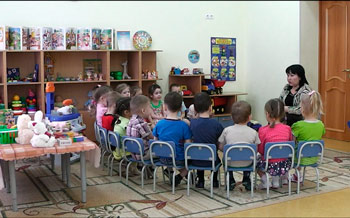 Дети сидят на стульях полукругом.Воспитатель. (Раздается стукРебята, сегодня мне позвонила кукла Катя и сообщила, что хочет прийти к нам в гости. Она спрашивала, будем ли мы рады встретиться с ней?Дети. Да.Воспитатель. А какими словами надо встречать гостей?Дети. Здравствуйте, мы вам очень рады…Воспитатель. У куклы Кати сегодня День рождения. Давайте подумаем, что мы подарим кукле Кате, чем порадуем ее.Дети. Можно сходить в магазин и купить подарки. Можно подарки сделать самим.Воспитатель. Правильно. Мы с вами можем подарить наши рисунки, а еще можно купить подарки в магазине. Женя, какой подарок ты купишь кукле Кате? А ты, Виталик? (Ответы детей).Воспитатель. Ребята, в день рождение принято накрыть стол и подавать праздничное угощение. Как вы думаете, какие обычно угощения подают гостям в день рождения?Дети. Пирожное, печенье, конфеты, торты, сок.Воспитатель. Чтобы кукле Кате понравилось у нас, нам надо хорошо ее встретить и напоить вкусным, ароматным чаем со сладостями. Я думаю, кукла Катя их тоже любит.Воспитатель. Ребята, подумайте, а где можно взять сладости и угощения.Дети. Пирог можно испечь, угощения приготовить своими руками, конфеты, печенье, пирожные можно купить в магазине.Воспитатель. Послушайте загадку и скажите, как называется профессия человека, который работает в магазине.В магазине папа с НастейПокупают к чаю сласти,Шоколадный торт «Причуда»Очень любит тетя Люда.Три эклера, пять колецЗавернул им… (продавец).Воспитатель. Правильно, ребята, - это продавец.Воспитатель. А как вы думаете, чтобы стол был праздничным, что нужно еще сделать?Дети. Постелить скатерть, поставить салфетницу, красивую посуду.Воспитатель. Ребята, а какую посуду надо приготовить для чая?Дети. Чайные ложки, чтобы класть сахар, тарелки для торта, блюдца, чашки для чая, сахарница для сахара, чайник для горячей воды, салфетки, чтобы вытирать рот после еды, конфетница.Воспитатель. Правильно, а как эта посуда называется?Дети. Чайная.Воспитатель. А какие слова вы скажите гостье, когда пригласите ее за стол?Дети. Угощайтесь, пожалуйста, ешьте на здоровье.2 часть. Выполнение игровых действий.Воспитатель распределяет роли между детьми.Воспитатель. Ребята, давайте подумаем, кто из вас пойдет в магазин за покупками и подарками, кто будет продавцом, кто будет накрывать на стол и готовить угощения.Дети говорят.Азалия. А я испеку пирог.Воспитатель. Азалия, расскажи русскую народную песенку про пирог.Русская народная песня «Уж я Катеньке пирог испеку»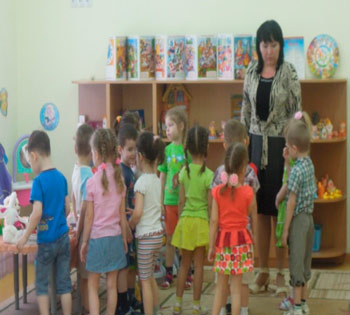 Уж я Катеньке пирог испеку,Уж я доченьке румяненькийНа нем корочка пшеничная,А начиночка яичная,А помазочка медовая.Воспитатель. А еще мы знаем песню «Я пеку, пеку, пеку….».Исполнение детьми песни «Я пеку, пеку, пеку….».Воспитатель. Молодцы!Воспитатель. Я думаю, пришла пора нам готовиться к встрече с куклой Катей.Итак, Паша будет продавцом, Артем будет кассиром, Женя и Виталик пойдут покупать кукле Кате подарки, подумайте, что вы купите. Катя купит конфеты, Васелина – пирожное….., Азалия, Арина,….. будут готовить угощения и накрывать на стол и т.д.Продавец и кассир занимайте свои рабочие места, покупатели занимайте очередь, а мы с ребятами пойдем накрывать праздничный стол.Магазин.Дети подходят к отделу «Игрушки».1 ребенок. Здравствуйте! Сегодня у куклы Кати день рождения, вы не могли бы нам помочь в выборе подарка.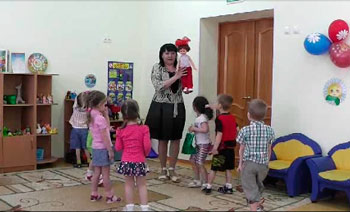 Продавец предлагает различные игрушки. Дети покупают Кате подарок, упаковывают его.1 ребенок. Возьмите деньги.Продавец. Возьмите чек.1 ребенок. Спасибо!    Продавец. Пожалуйста.2 ребенок. Здравствуйте!Продавец (здоровается). Что - то желаете купить?2 ребенок. Да. Дайте мне, пожалуйста, большую коробку конфет, пачку чая, одну большую коробку апельсинового сока, а другую - ананасовую.Продавец. Заплатите пожалуйста.2 ребенок. Возьмите, пожалуйста.2 ребенок. Спасибо, приходите к нам сегодня на день рождения!Продавец. Спасибо, приду.3 ребенок. Здравствуйте!Продавец (здоровается). Что - то желаете купить?3 ребенок. Дайте мне, пожалуйста, торт.Продавец. Маленький или большой?3 ребенок. Большой. Возьмите деньги. Спасибо!Продавец. Пожалуйста.Подготовка праздничного стола.Воспитатель. Азалия, иди на кухню готовь угощение, а мы пока приготовим стол. Давайте сначала накроем стол скатертью. Каким стал стол?Дети. Стол стал нарядным, красивым, праздничным, уютным.Воспитатель. Что будем делать дальше?Дети. Ставить посуду на стол.Воспитатель: Для чего нужна чашка? Для чего нужно блюдце? Для чего нужна чайная ложка?Воспитатель. Дети, а в чем мы поставим, торт, сахар, конфеты? В чем мы заварим чай?Ответы детей. (Блюдца, чайные ложки. Чтобы наливать чай. Чтобы ставить чашку и не испачкать скатерть. Положить ложечку на блюдце. В тортнице, сахарнице, конфетнице, в чайнике. Посуда. Чайная. Салфеткой. В салфетнице.)Азалия. Вот я какой пирог испекла.(ставит на стол).Дети раскладывают покупки, угощения на стол.День рождения куклы Кати.Стук в дверь. Воспитатель вносит куклу Катю. Кукла Катя. Здравствуйте, ребята.Дети. Здравствуй, Катя.Воспитатель. Садись, Катя, с нами пить чай. Правильно, Арина, гостье первой налила чай.Дети. Катя угощайся конфетами.Дети предлагают кукле Кате в коробке конфеты, угощают тортом и др.Воспитатель. Катя, ребята для тебя приготовили подарки и поздравления. Давайте, ребята, поздравим Катю с днем рождения и пожелаем ей здоровья, счастья и всего самого хорошего.Воспитатель. А давайте, ребята, поводим с вами хоровод для Кати.В середину круга садят на стул куклу Катю и водят хоровод «Как на Катины именины» (Каравай).Хоровод «Как на Катины именины» (Каравай).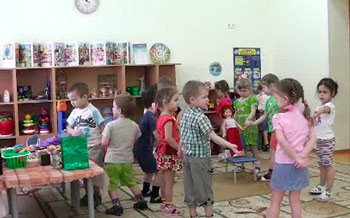 (музыкальное сопровождение)Дети дарят подарки. Катя благодарит за подарки.Воспитатель. Катя очень любит слушать стихотворения про игрушки. Прочитайте ей стихотворения Агнии Барто «Игрушки».Дети читают стихотворения («Мишка», «Зайка»).(дарят игрушки мишку, зайку)Воспитатель. Дети, теперь подарим наши рисунки и подарки.Кукла Катя говорит вам спасибо за хоровод, за стихотворения.Воспитатель. Ребята, к нам в гости пришел Мишка. Он тоже поздравил Катю с днем рождения и подарил ей книжку со сказками. Мишка хочет с вами поиграть в игру «У медведя во бору».Игра «У медведя во бору».Воспитатель. Катя ,можно мы эту книжку почитаем, а потом тебе отдадим. Катя мне сказала, что она будет рада, если книжка вам понравится.Воспитатель. Большое спасибо. Вот какой веселый день рождения был у Кати.Воспитатель: Теперь пора Кате идти домой. Катя говорит всем ребятам большое спасибо, за угощение и за подарки.Кукла Катя. До свидания, ребята.Дети. До свидания, приходи к нам еще.